Publicado en Barcelona el 13/06/2018 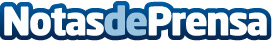 FutbolStore: la start-up que se convierte en la tienda más grande del fútbol españolLa empresa nacida en Barcelona se une a Diario Gol y Partner Adventure para crear la tienda on line de merchandising de fútbol más grande de EspañaDatos de contacto:Sergi Sans933801740Nota de prensa publicada en: https://www.notasdeprensa.es/futbolstore-la-start-up-que-se-convierte-en-la Categorias: Nacional Fútbol Marketing Emprendedores E-Commerce Consumo Actualidad Empresarial http://www.notasdeprensa.es